NOTES:Central Florida Fire Institute at Valencia College    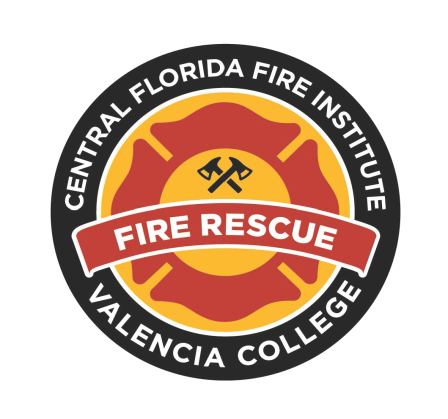 Private Fire Protection Systems I- FFP1540